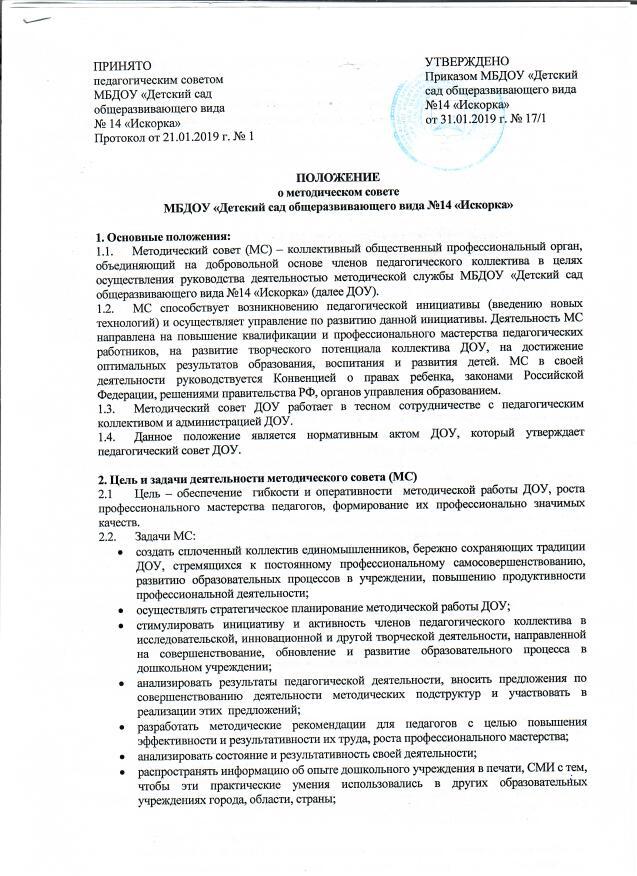 3. Содержание деятельности МС направлено на совершенствование образовательного процесса и состоит в следующем:3.1. Координация усилия педагогического коллектива на развитие методического обеспечения образовательного процесса, на соответствие проводимой работы требованиям федерального государственного образовательного стандарта дошкольного образования.3.2. Разработка, согласование и оценка важных предложений по развитию учреждения, методическому обеспечению образовательного процесса.3.3. Организация разработок творческих педагогических идей:- образовательной Программы, определяющей содержание и организацию образовательной деятельности на уровне дошкольного образования; в соответствии с ФГОС ДО;- программы развития в соответствии с основными направлениями развития Учреждения.3.4. Разработка и согласование подходов к организации, осуществлению и оценке инновационной деятельности; организация исследовательской и опытно-экспериментальной деятельности;3.5. Анализ  и согласование рабочих  программ педагогов;3.6. Осуществление контроля и оказание поддержки в апробации инновационных учебных программ и реализации новых педагогических методик и технологий;3.7. Организация и проведение различных форм методической работы с педагогами дошкольного учреждения: конференций, педагогических чтений, семинаров, круглых столов, конкурсов профессионального мастерства, выставок, смотров, методических дней (недель) и др.;3.8. Анализ и внедрение в педагогическую практику методических пособий, программ и другой продукции методической деятельности дошкольного учреждения, подготовка рекомендаций по их публикации в печати;3.9. Определение направлений работы Школы молодого педагога и наставничества;4.Структура и организация деятельности МС:4.1. Членами МС являются руководители методических объединений педагогов дошкольного учреждения, старший воспитатель, руководители творческих групп, педагоги-исследователи.4.2. Состав МС выбирается педагогическим советом учреждения, утверждается руководителем ДОУ.4.3. Координирует деятельность МС старший воспитатель.4.4. Периодичность заседаний совета определяется его членами (не реже одного раза в три месяца). Заседания МС подразделяются на плановые и внеплановые. Проводятся под руководством председателя, который выбирается на установочной заседании.4.5. Содержание заседаний определяется планом работы МС.4.6.  Председатель МС  несет ответственность за организацию работы совета и исполнение его решений.4.7. Члены МС выполняют запланированную работу в рамках основного рабочего времени.4.8. Решения МС  принимаются открытым голосованием простым большинством голосов при участии в заседании не менее половины списочного состава совета.4.9. МС регулярно информирует педагогический коллектив о своей деятельности и принятых решениях на педагогических советах, педагогических часах.4.10. Заключения МС носят рекомендательный характер, на их основании администрацией ДОУ принимаются решения и могут издаваться соответствующие приказы.5.Права и обязанности членов МС:5.1. Члены МС имеют право:на решающий голос на заседании;привлекать к работе по согласованию с председателем совета экспертов и консультантов, не являющихся сотрудниками дошкольного учреждения;получать необходимую информацию по рассматриваемым советом вопросам во всех подразделениях дошкольного учреждения.5.2. Члены МС обязаны участвовать в заседаниях совета, обеспечивать информационную и консультационную поддержку педагогам дошкольного учреждения, принимать активное участие в разработке содержания и форм организации образования в условиях дошкольного учреждения, оптимизации образовательного процесса.5.3. МС выбирает из своего состава председателя и секретаря сроком на 1 год.Председатель методического совета:•	составляет план работы МС на учебный год;•	проводит заседание МС и подготовка материалов к нему;•	готовит и проводит  различные формы  методической работы с педагогами дошкольного  учреждения: конференций, педагогических чтений, семинаров, круглых столов, конкурсов профессионального мастерства, выставок, смотров, методических дней (недель) и др.;•	организует работу по анализу педагогических инноваций и их внедрению в деятельность коллектива дошкольного учреждения.•	организует деятельность совета;•	определяет повестку дня,•	отчитывается о работе совета на заседаниях педагогического совета;•	следит за исполнением принятых решений.Секретарь методического совета:•	оформляет справки заседаний, подписывает их;•	информирует членов МС о предстоящем заседании за две недели;5.4. Материалы заседаний МС хранятся в делах учреждения сроком 5 лет.6.Документация МС:6.1. По итогам каждого заседания МС оформляется справка в произвольном виде и хранится в методическом кабинете6.2. Председатель МС несет ответственность за наличие, содержательность  и культуру ведения следующей документации:•	плана работы МС на текущий учебный год, утверждаемый руководителем  ДОУ;•	справки заседаний МС, в которых обсуждаемые вопросы, наработанные идеи, разработки, фиксируются в форме выводов, обобщений, конспектов занятий, рекомендаций педагогам и др;пакета  методических рекомендаций, разработок, пособий, которые свидетельствуют о  результате работы МС.ежегодного отчета  о работе МС за прошедший учебный год, представляемого на итоговом педсовете ДОУ.7. Заключительные положения7.1.Решения и рекомендации МС в пределах его полномочий служат основанием для приказов и распоряжений администрации ДОУ.7.2.МС постоянно информирует педагогический коллектив о ходе и результатах своей деятельности. 7.3.Настоящее  положение составлено с учетом Устава учреждения и в процессе развития структур управления может изменяться и дополняться.